Université Larbi Ben M’Hidi-Oum El BouaghiFaculté des sciences exactes et sciences de la nature et de la vie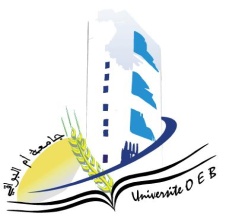 Département: Science de la matièrePlanning des Examens du Semestre 2Filière:   Chimie                                                             Spécialité: Chimie  pharmaceutique Master 1 Année Universitaire 2023-2024.Jour et dateHeureMatièreEnseignantSalleSamedi 
11-05-202409H00-10H30MCHPH13 : Normalisation et métrologieAzizi SD 17Dimanche 
12-05-202409H00-10H30PharmacotéchnieABABSA ZD 17Lundi 
13-05-202409H00-10H30MCHPH11 : Les Bonnes pratiques de fabrication et les bonnes pratiques de laboratoire (BPF et BPL)Saouli D 17Mardi 
14-05-202409H00-10H30MCHPH10n : Chimie OrganométalliqueSIDD 17Mercredi  15-05-202409H00-10H30AnglaisKOUCHARID 17Jeudi 
16-05-202409H00-10H30Stereichimie et synthese asymétriqueAllaoua D 17Samedi 
18-05-202409H00-10H30 MCHPH12 : Analyse physico-chimique et instrumentationAzizi SD 17Lundi 
20-05-202409H00-10H30Informatique IIMachriD 17